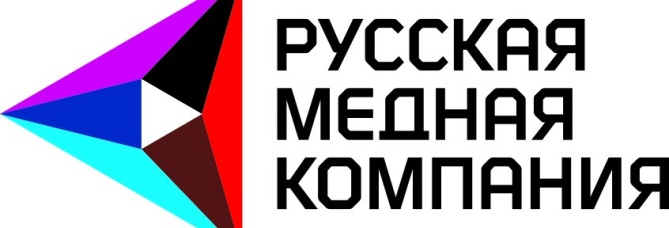 Ведущий экономист (валютный рынок)ЗАО "Русская медная компания" требуется ведущий экономист в КазначействоТребования:• Законченное высшее экономическое образование; 
• Обязателен опыт работы в области экономики и финансов в крупных организациях; опыт взаимодействия с Банками, валютных операций в рамках Казначейских функций;
• Понимание факторов, влияющих на курсы валют;
• Знание системы клиент-банк;
• Аналитический склад ума, организованность, ответственность и собранность.Обязанности:• Проведение торговых операций на рынке межбанковского обмена валюты;
• Валютный контроль по операциям, связанным с внешнеэкономической деятельностью по экспорту, импорту товаров и услуг, займами с нерезидентами;
• Подготовка валютных документов к оплате по системе банк-клиент: покупка и продажа валюты, валютные переводы, справки о валютных операциях, оформление паспортов сделок. Контроль над их проведением;
• Оформление платежных поручений, проверка реквизитов, подготовка к оплате рублевых платежных поручений в системе клиент-банк.Условия работы:• Заработная плата на период испытательного срока – 45 000 руб., далее – по результатам работы;
• Испытательный срок 3 месяца;
• Официальное трудоустройство в соответствии с ТК РФ; 
• Пятидневная рабочая неделя (понедельник - пятница с 09:00 до 18:00).